Осенний проект в 1 младшей» А» группе «Пчёлки»                                                                       Выполнила воспитатель: Ивахненко О. ИТип проекта: «Осень затейница».Актуальность темы: В наше время экологическое воспитание является одной из актуальных проблем современности. Экологическое образование – это развитие у детей таких качеств, как гуманность и нравственность. Важно воспитывать в детях уважение к родным, к себе и другим людям. И к природе в целом. Какое замечательное и красивое время года – осень. Какие яркие краски нам дарит эта чудесная пора. Заметить эту красоту, успеть полюбоваться ею, удивиться и полюбить – это то, что необходимо нам с самого раннего детства. Дети – малыши данной группы любят природу, но у них ещё слишком маленький жизненный опыт и знания. Они не знакомы с происхождением тех или других явлений в природе, не могут ответить на интересующие их вопросы: «Что такое осень?», « Зачем падает листва?», « Как выглядит осень в лесу?», « Зачем и куда улетают птицы?», « Куда прячутся звери?». Малыши очень любознательны и хотят всё знать. Необходимо только показать детям, какой прекрасный мир их окружает, и объяснить, почему нужно любить и беречь природу. Именно ранний возраст – это самое благоприятное время для накопления представлений об окружающем мире. Проект «Осень затейница» помогает раскрыть малышам ответы на многие интересующие их вопросы. Вид проекта: познавательно – творческий, групповой.Продолжительность проекта: неделя. С 16 октября по 20 октября.Организованная образовательная деятельность с использованием следующих образовательных областей: «познавательное развитие»,                 «художественно  – эстетическое развитие», « социально – коммуникативное развитие».Участники проекта: дети первой младшей группы ( возраст 2 – 3 года, родители, воспитатель, музыкальный руководитель).Цель проекта: Способствовать обогащению представлений детей об осени, как времени года, его характерных особенностях.Задачи для детей: Познание:Дать детям элементарные представления об осени , об её признаках и явлениях ( сезонные изменения в природе, одежде людей),продолжать расширять представления воспитанников о сборе урожая, о некоторых овощах и фруктах , ягодах и грибах.Знакомить с особенностями поведения лесных зверей и птиц осенью.Коммуникация.Развивать диалогическую форму речи, вовлекать детей в разговор во время рассматривания иллюстраций на осеннюю тематику; формировать умение вести разговор с воспитателем; слушать и понимать заданный   вопрос, отвечать на него.Социализация.Развивать навыки организационного поведения в детском саду; формировать доброжелательное отношение друг к другу.Художественное творчество.Передавать в рисовании, лепке и аппликации красоту окружающей природы; обращать внимание на подбор цвета, соответствующего изображаемому предмету; развивать умение ритмично наносить пятна, мазки ( осенние листья на деревьях), развивать эстетическое восприятие.Музыка.Формировать навыки художественного исполнения различных образов при пении; формировать эмоциональную отзывчивость на произведение.Задачи для воспитателя: развивать социально – профессиональную компетентность и личностный потенциал.Задачи для родителей: создавать в семье благоприятные условия для развития личности ребёнка, учитывая опыт детей, приобретённый в детском саду; поддерживать ребёнка в проявлении творческой инициативы.Оборудование: 1. Литературные и музыкальные произведения об осени.2. Иллюстрации осеннего времени года ; муляжи фруктов и овощей, грибов; гуашь, ватные палочки, кисточки, баночки с водой, штамповки поролоновые, альбомные листы, салфетки бумажные, нарисованные силуэты деревьев.Методическая литература по теме проекта. Демонстрационное оснащение группы для реализации проекта                                     ( презентации, иллюстрации).Мольберт, фотоаппарат, магнитофон, компьютер.Ожидаемый результат: в процессе взаимодействия педагог – дети – родители в реализации проекта.Дети: У детей расширятся представления об осени, как времени года, её признаках и дарах; они проявят познавательную активность, любознательность; выразят свои впечатления об осени в различных видах деятельности, будут эмоционально реагировать на мир природы; будет сформировано представление о труде взрослых в разное время года; возрастёт интерес к наблюдениям за явлениями природы; пополнится словарный запас.Родители:Родители проявят интерес к проекту и будут участвовать в совместной творческой деятельности; повысится уровень экологической воспитанности; родители будут с детьми проводить больше времени на прогулке и привлекать детей к совместному труду в природе.Продукты проекта.Творческие работы детей « Осеннее дерево», выставка поделок « Дары осени», развлечение « Осенняя сказка» ( совместно с муз. Руководителем).Этапы работы над проектом:Подготовительный этап:Определение темы, целей и задач, содержание проекта, предварительная работа с детьми, родителями ( индивидуальные беседы).Подбор материала и оборудования для занятий, бесед, игр с детьми, трудовой деятельности, праздника Осени.Определение содержания деятельности  всех участников проектаСоздание предметно – развивающей среды согласно теме проекта.Основной этап реализации проекта.Мероприятия по работе с детьми:Проблема:« Осень – чудная пора»,Изменила всё она:И листочки, и грибочки,И деревья все в лесочке…Мы хотим быстрей узнать,Как нам осень узнавать?.Социализация.Игровая. Сюжетно – ролевые игры: « Оденем куклу Катя на прогулку», « Кукла Катя на прогулке», « Научим куклу Катю раздеваться после прогулки».Дидактические игры: « Собери листочки – красного цвета», « Кто в гости пришёл?», « Дует, дует ветер», « Что нам осень подарила?», « Волшебный мешочек», « Когда это бывает?».Безопасность. ОБЖ. Беседа с детьми : «Когда на улице дождь, то…»Познание.Познавательно – исследовательская и продуктивная ( конструктивная): « Соберём листочки», « Птичка».НОД «Ходит осень по дорожке», беседа « Осень пришла, урожай нам принесла».Наблюдения ежедневно за сезонными изменениями, за листочками, за осенним небом, за осенним деревом, за работой дворника осенью.Художественное творчество.Продуктивная. Рисование на темы: « Осенние листочки », « Дождик – кап, кап, кап». Лепка « Рябинка», Аппликация «Осеннее дерево»( коллективная).Рассматривание картины « Осень», иллюстраций « Деревья осенью», « Дары осени», « Лесные жители».Коммуникация. Рассматривание картины «На прогулке»Чтение художественной литературы.Совместная деятельность воспитателя с детьми. Чтение стихотворений А. Барто из серии « Игрушки», И. Бунин « Листопад», « Ходит осень по дорожке», сказка «листики в садочке» ( дидактическая игра – занятие).Физическая культура.Подвижные игры: « Листопад», « У медведя во бору», « Солнышко и дождик».Просмотр м/ф « Мешок яблок», « Осенние зарисовки».ЗдоровьеОздоровительная дыхательная гимнастика « Подуй на листочек», « Сдуй капельку».Пальчиковые игры: « Мы капусту рубим», « Дождик», « Осенние листочки».Заключительный этап.1. Подготовка итогов проекта2. Оформление фотовыставки детских работ3. Оформление выставки поделок из природного материала « Дары осени» ( совместная работа детей и родителей).Фотоотчёт работы по проекту «Осень затейница»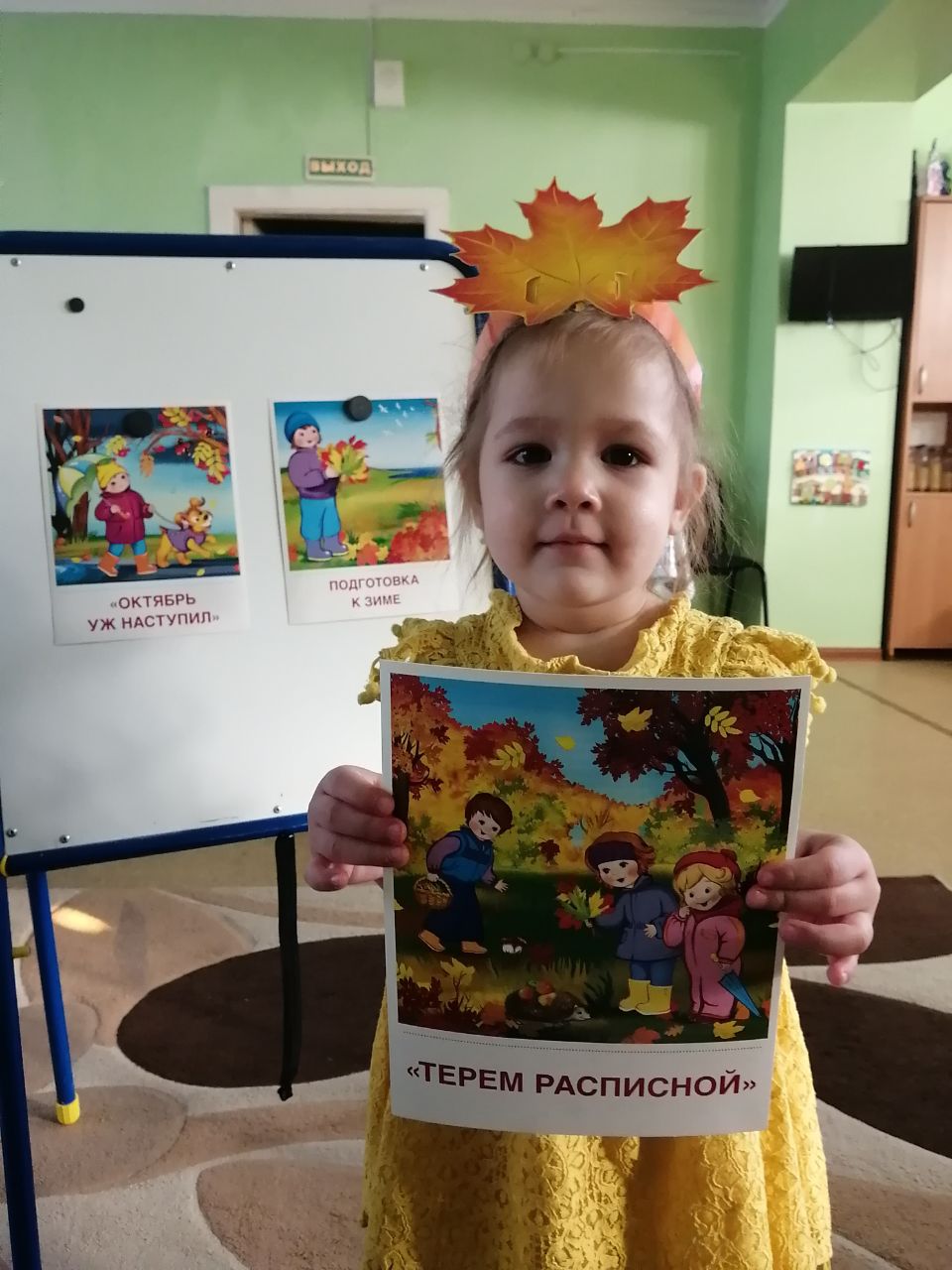 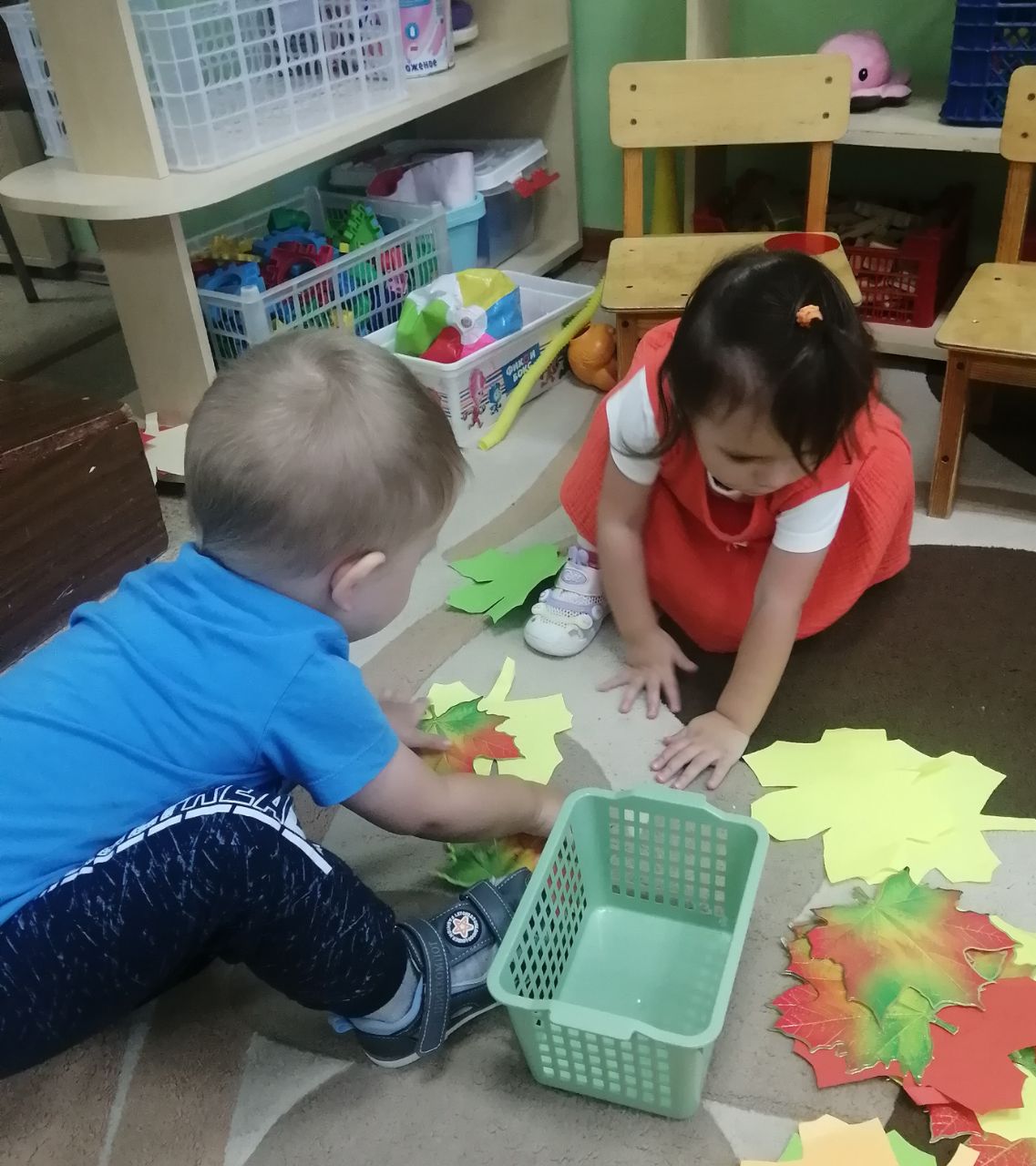 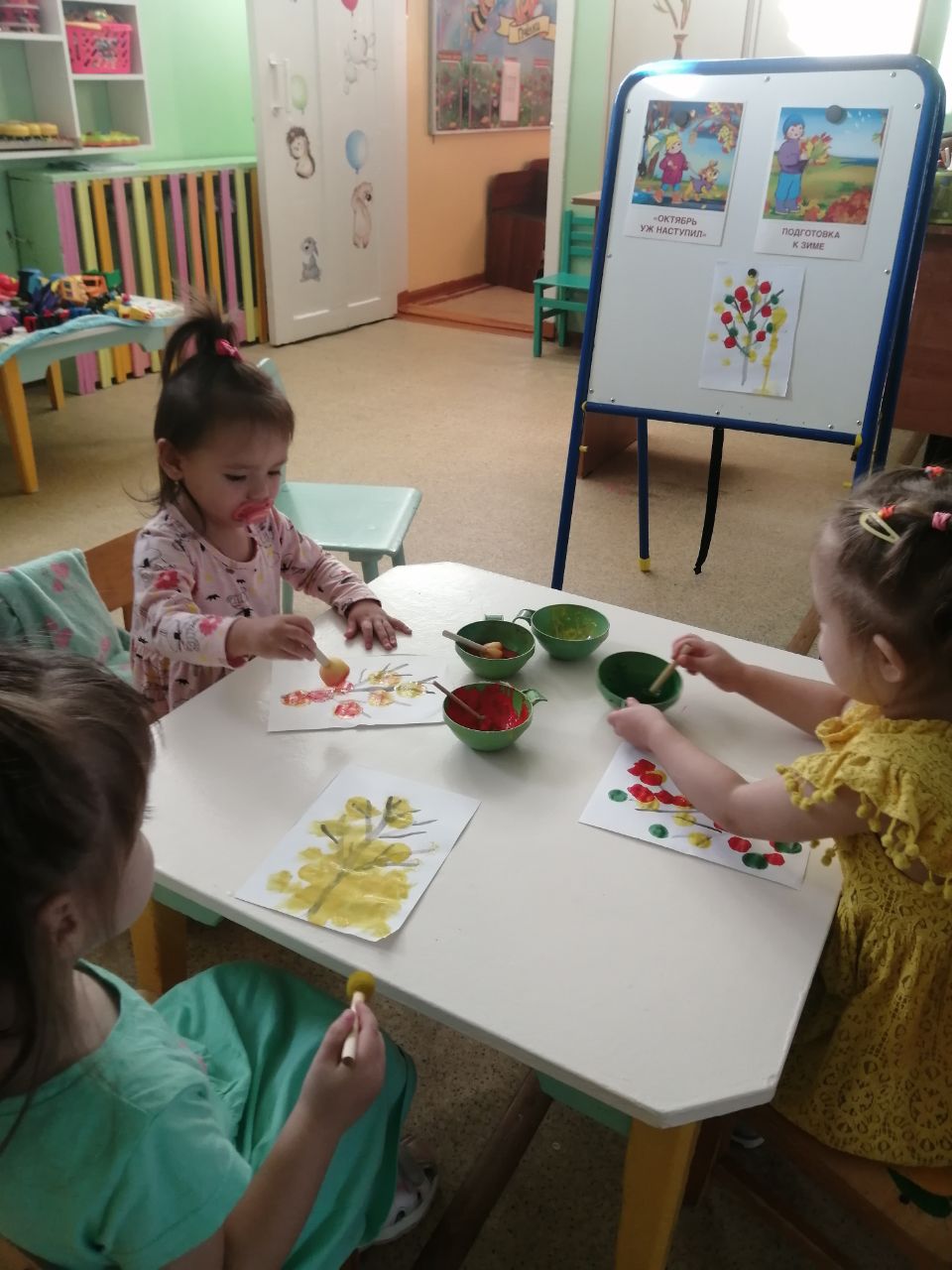 